TYPIZACA:               Do rodokmeňa sa bude uvádzať iba podľa propozícií  vydaných                klubom  a  schválených  odbornou komisiou pre  chov králikov               ÚV SZCH.PORADIE:               Uvádza  sa  arabskými  číslicami, lomenými   rokom.  Udáva  v                príslušnom   roku   poradie   10   najlepších   králikov  určitého                plemena  pre  ktoré  je  klub  založený.PLEMENNÁ  KNIHA  CHOVATEĽSKÝCH KLUBOV:               PK- plemenná kniha do ktorej sa budú môcť zapisovať zvieratá,                ktorých súrodenecké línie budú vyhovovať  požiadavkam klubu.               E-elitná  plemenná kniha  je  pre  zvieratá, ktorých rodičia sú už               zapísaný  v  PK. Ďalšou  podmienkou  je  predvedenie najmenej               dvoch   súrodeneckých   línií   potomkov,    zodpovedajúcich               najmenej 93 bodom.ÚŽITKOVOSŤ:               Sa bude uvádzať dvoma číslami, a to: prvé číslo znamená počet               vrhov od sarnice, alebo počet pripustených samíc príslušným               samcom. Druhé  číslo  znamená  počet  narodených  mláďat  od               príslušného samca.               Uvádzame  príklad:  v   rodokmeni   samice  zapísané  číslo  1/8               znamená,  že  ide  o  prvý  vrh  s  8   narodenými    mláďatami.               Označenie   číslo   3/20  u  samca  znamená,  že  po príslušnom               samcovi  sa  narodilo v troch vrhoch  20 mláďat.UPOZORNENIE:             Je   bezpodmienečne  potrebné  v rodokmeni   králika   uvádzať                ocenenie a jeho hmotnosť. Podmienka ocenenia sa uvádza už v                registračn om  poriadku   a  preto  je  neprístupné  registrovať a                tetovať   mláďatá   od   neocenených   rodičov.   Správnosť  a                pravdivosť  údajov  v tomto  rodokmeni  potvrdzuje registrátor                základnej  organizácie.  Rodokmeň  králika  je  úradná listina a                každé  zneužitie  je trestné  a  znamená  ukončenie  členstva  vo               Zväze chovateľov.ZMENA MAJITEĽA KRÁLIKA: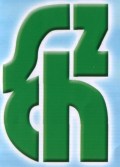 Slovenský zväz chovateľovSlovenský zväz chovateľovSlovenský zväz chovateľovSlovenský zväz chovateľovSlovenský zväz chovateľovSlovenský zväz chovateľovSlovenský zväz chovateľovSlovenský zväz chovateľovSlovenský zväz chovateľovSlovenský zväz chovateľovSlovenský zväz chovateľovSlovenský zväz chovateľovSlovenský zväz chovateľovSlovenský zväz chovateľovSlovenský zväz chovateľovSlovenský zväz chovateľovTYPIZACA:               Do rodokmeňa sa bude uvádzať iba podľa propozícií  vydaných                klubom  a  schválených  odbornou komisiou pre  chov králikov               ÚV SZCH.PORADIE:               Uvádza  sa  arabskými  číslicami, lomenými   rokom.  Udáva  v                príslušnom   roku   poradie   10   najlepších   králikov  určitého                plemena  pre  ktoré  je  klub  založený.PLEMENNÁ  KNIHA  CHOVATEĽSKÝCH KLUBOV:               PK- plemenná kniha do ktorej sa budú môcť zapisovať zvieratá,                ktorých súrodenecké línie budú vyhovovať  požiadavkam klubu.               E-elitná  plemenná kniha  je  pre  zvieratá, ktorých rodičia sú už               zapísaný  v  PK. Ďalšou  podmienkou  je  predvedenie najmenej               dvoch   súrodeneckých   línií   potomkov,    zodpovedajúcich               najmenej 93 bodom.ÚŽITKOVOSŤ:               Sa bude uvádzať dvoma číslami, a to: prvé číslo znamená počet               vrhov od sarnice, alebo počet pripustených samíc príslušným               samcom. Druhé  číslo  znamená  počet  narodených  mláďat  od               príslušného samca.               Uvádzame  príklad:  v   rodokmeni   samice  zapísané  číslo  1/8               znamená,  že  ide  o  prvý  vrh  s  8   narodenými    mláďatami.               Označenie   číslo   3/20  u  samca  znamená,  že  po príslušnom               samcovi  sa  narodilo v troch vrhoch  20 mláďat.UPOZORNENIE:             Je   bezpodmienečne  potrebné  v rodokmeni   králika   uvádzať                ocenenie a jeho hmotnosť. Podmienka ocenenia sa uvádza už v                registračn om  poriadku   a  preto  je  neprístupné  registrovať a                tetovať   mláďatá   od   neocenených   rodičov.   Správnosť  a                pravdivosť  údajov  v tomto  rodokmeni  potvrdzuje registrátor                základnej  organizácie.  Rodokmeň  králika  je  úradná listina a                každé  zneužitie  je trestné  a  znamená  ukončenie  členstva  vo               Zväze chovateľov.ZMENA MAJITEĽA KRÁLIKA:        ODBORNÁ KOMISIA        ODBORNÁ KOMISIA        ODBORNÁ KOMISIA        ODBORNÁ KOMISIA        ODBORNÁ KOMISIA        ODBORNÁ KOMISIA        ODBORNÁ KOMISIA        ODBORNÁ KOMISIA        ODBORNÁ KOMISIA        ODBORNÁ KOMISIA        ODBORNÁ KOMISIA        ODBORNÁ KOMISIA        ODBORNÁ KOMISIA        ODBORNÁ KOMISIA        ODBORNÁ KOMISIA        ODBORNÁ KOMISIATYPIZACA:               Do rodokmeňa sa bude uvádzať iba podľa propozícií  vydaných                klubom  a  schválených  odbornou komisiou pre  chov králikov               ÚV SZCH.PORADIE:               Uvádza  sa  arabskými  číslicami, lomenými   rokom.  Udáva  v                príslušnom   roku   poradie   10   najlepších   králikov  určitého                plemena  pre  ktoré  je  klub  založený.PLEMENNÁ  KNIHA  CHOVATEĽSKÝCH KLUBOV:               PK- plemenná kniha do ktorej sa budú môcť zapisovať zvieratá,                ktorých súrodenecké línie budú vyhovovať  požiadavkam klubu.               E-elitná  plemenná kniha  je  pre  zvieratá, ktorých rodičia sú už               zapísaný  v  PK. Ďalšou  podmienkou  je  predvedenie najmenej               dvoch   súrodeneckých   línií   potomkov,    zodpovedajúcich               najmenej 93 bodom.ÚŽITKOVOSŤ:               Sa bude uvádzať dvoma číslami, a to: prvé číslo znamená počet               vrhov od sarnice, alebo počet pripustených samíc príslušným               samcom. Druhé  číslo  znamená  počet  narodených  mláďat  od               príslušného samca.               Uvádzame  príklad:  v   rodokmeni   samice  zapísané  číslo  1/8               znamená,  že  ide  o  prvý  vrh  s  8   narodenými    mláďatami.               Označenie   číslo   3/20  u  samca  znamená,  že  po príslušnom               samcovi  sa  narodilo v troch vrhoch  20 mláďat.UPOZORNENIE:             Je   bezpodmienečne  potrebné  v rodokmeni   králika   uvádzať                ocenenie a jeho hmotnosť. Podmienka ocenenia sa uvádza už v                registračn om  poriadku   a  preto  je  neprístupné  registrovať a                tetovať   mláďatá   od   neocenených   rodičov.   Správnosť  a                pravdivosť  údajov  v tomto  rodokmeni  potvrdzuje registrátor                základnej  organizácie.  Rodokmeň  králika  je  úradná listina a                každé  zneužitie  je trestné  a  znamená  ukončenie  členstva  vo               Zväze chovateľov.ZMENA MAJITEĽA KRÁLIKA:       PRE CHOV KRÁLIKOV       PRE CHOV KRÁLIKOV       PRE CHOV KRÁLIKOV       PRE CHOV KRÁLIKOV       PRE CHOV KRÁLIKOV       PRE CHOV KRÁLIKOV       PRE CHOV KRÁLIKOV       PRE CHOV KRÁLIKOV       PRE CHOV KRÁLIKOV       PRE CHOV KRÁLIKOV       PRE CHOV KRÁLIKOV       PRE CHOV KRÁLIKOV       PRE CHOV KRÁLIKOV       PRE CHOV KRÁLIKOV       PRE CHOV KRÁLIKOV       PRE CHOV KRÁLIKOVTYPIZACA:               Do rodokmeňa sa bude uvádzať iba podľa propozícií  vydaných                klubom  a  schválených  odbornou komisiou pre  chov králikov               ÚV SZCH.PORADIE:               Uvádza  sa  arabskými  číslicami, lomenými   rokom.  Udáva  v                príslušnom   roku   poradie   10   najlepších   králikov  určitého                plemena  pre  ktoré  je  klub  založený.PLEMENNÁ  KNIHA  CHOVATEĽSKÝCH KLUBOV:               PK- plemenná kniha do ktorej sa budú môcť zapisovať zvieratá,                ktorých súrodenecké línie budú vyhovovať  požiadavkam klubu.               E-elitná  plemenná kniha  je  pre  zvieratá, ktorých rodičia sú už               zapísaný  v  PK. Ďalšou  podmienkou  je  predvedenie najmenej               dvoch   súrodeneckých   línií   potomkov,    zodpovedajúcich               najmenej 93 bodom.ÚŽITKOVOSŤ:               Sa bude uvádzať dvoma číslami, a to: prvé číslo znamená počet               vrhov od sarnice, alebo počet pripustených samíc príslušným               samcom. Druhé  číslo  znamená  počet  narodených  mláďat  od               príslušného samca.               Uvádzame  príklad:  v   rodokmeni   samice  zapísané  číslo  1/8               znamená,  že  ide  o  prvý  vrh  s  8   narodenými    mláďatami.               Označenie   číslo   3/20  u  samca  znamená,  že  po príslušnom               samcovi  sa  narodilo v troch vrhoch  20 mláďat.UPOZORNENIE:             Je   bezpodmienečne  potrebné  v rodokmeni   králika   uvádzať                ocenenie a jeho hmotnosť. Podmienka ocenenia sa uvádza už v                registračn om  poriadku   a  preto  je  neprístupné  registrovať a                tetovať   mláďatá   od   neocenených   rodičov.   Správnosť  a                pravdivosť  údajov  v tomto  rodokmeni  potvrdzuje registrátor                základnej  organizácie.  Rodokmeň  králika  je  úradná listina a                každé  zneužitie  je trestné  a  znamená  ukončenie  členstva  vo               Zväze chovateľov.ZMENA MAJITEĽA KRÁLIKA:     RODOKMEŇ KRÁLIKA     RODOKMEŇ KRÁLIKA     RODOKMEŇ KRÁLIKA     RODOKMEŇ KRÁLIKA     RODOKMEŇ KRÁLIKA     RODOKMEŇ KRÁLIKA     RODOKMEŇ KRÁLIKA     RODOKMEŇ KRÁLIKA     RODOKMEŇ KRÁLIKA     RODOKMEŇ KRÁLIKA     RODOKMEŇ KRÁLIKA     RODOKMEŇ KRÁLIKA     RODOKMEŇ KRÁLIKA     RODOKMEŇ KRÁLIKA     RODOKMEŇ KRÁLIKA     RODOKMEŇ KRÁLIKA     RODOKMEŇ KRÁLIKA     RODOKMEŇ KRÁLIKATYPIZACA:               Do rodokmeňa sa bude uvádzať iba podľa propozícií  vydaných                klubom  a  schválených  odbornou komisiou pre  chov králikov               ÚV SZCH.PORADIE:               Uvádza  sa  arabskými  číslicami, lomenými   rokom.  Udáva  v                príslušnom   roku   poradie   10   najlepších   králikov  určitého                plemena  pre  ktoré  je  klub  založený.PLEMENNÁ  KNIHA  CHOVATEĽSKÝCH KLUBOV:               PK- plemenná kniha do ktorej sa budú môcť zapisovať zvieratá,                ktorých súrodenecké línie budú vyhovovať  požiadavkam klubu.               E-elitná  plemenná kniha  je  pre  zvieratá, ktorých rodičia sú už               zapísaný  v  PK. Ďalšou  podmienkou  je  predvedenie najmenej               dvoch   súrodeneckých   línií   potomkov,    zodpovedajúcich               najmenej 93 bodom.ÚŽITKOVOSŤ:               Sa bude uvádzať dvoma číslami, a to: prvé číslo znamená počet               vrhov od sarnice, alebo počet pripustených samíc príslušným               samcom. Druhé  číslo  znamená  počet  narodených  mláďat  od               príslušného samca.               Uvádzame  príklad:  v   rodokmeni   samice  zapísané  číslo  1/8               znamená,  že  ide  o  prvý  vrh  s  8   narodenými    mláďatami.               Označenie   číslo   3/20  u  samca  znamená,  že  po príslušnom               samcovi  sa  narodilo v troch vrhoch  20 mláďat.UPOZORNENIE:             Je   bezpodmienečne  potrebné  v rodokmeni   králika   uvádzať                ocenenie a jeho hmotnosť. Podmienka ocenenia sa uvádza už v                registračn om  poriadku   a  preto  je  neprístupné  registrovať a                tetovať   mláďatá   od   neocenených   rodičov.   Správnosť  a                pravdivosť  údajov  v tomto  rodokmeni  potvrdzuje registrátor                základnej  organizácie.  Rodokmeň  králika  je  úradná listina a                každé  zneužitie  je trestné  a  znamená  ukončenie  členstva  vo               Zväze chovateľov.ZMENA MAJITEĽA KRÁLIKA:     RODOKMEŇ KRÁLIKA     RODOKMEŇ KRÁLIKA     RODOKMEŇ KRÁLIKA     RODOKMEŇ KRÁLIKA     RODOKMEŇ KRÁLIKA     RODOKMEŇ KRÁLIKA     RODOKMEŇ KRÁLIKA     RODOKMEŇ KRÁLIKA     RODOKMEŇ KRÁLIKA     RODOKMEŇ KRÁLIKA     RODOKMEŇ KRÁLIKA     RODOKMEŇ KRÁLIKA     RODOKMEŇ KRÁLIKA     RODOKMEŇ KRÁLIKA     RODOKMEŇ KRÁLIKA     RODOKMEŇ KRÁLIKA     RODOKMEŇ KRÁLIKA     RODOKMEŇ KRÁLIKATYPIZACA:               Do rodokmeňa sa bude uvádzať iba podľa propozícií  vydaných                klubom  a  schválených  odbornou komisiou pre  chov králikov               ÚV SZCH.PORADIE:               Uvádza  sa  arabskými  číslicami, lomenými   rokom.  Udáva  v                príslušnom   roku   poradie   10   najlepších   králikov  určitého                plemena  pre  ktoré  je  klub  založený.PLEMENNÁ  KNIHA  CHOVATEĽSKÝCH KLUBOV:               PK- plemenná kniha do ktorej sa budú môcť zapisovať zvieratá,                ktorých súrodenecké línie budú vyhovovať  požiadavkam klubu.               E-elitná  plemenná kniha  je  pre  zvieratá, ktorých rodičia sú už               zapísaný  v  PK. Ďalšou  podmienkou  je  predvedenie najmenej               dvoch   súrodeneckých   línií   potomkov,    zodpovedajúcich               najmenej 93 bodom.ÚŽITKOVOSŤ:               Sa bude uvádzať dvoma číslami, a to: prvé číslo znamená počet               vrhov od sarnice, alebo počet pripustených samíc príslušným               samcom. Druhé  číslo  znamená  počet  narodených  mláďat  od               príslušného samca.               Uvádzame  príklad:  v   rodokmeni   samice  zapísané  číslo  1/8               znamená,  že  ide  o  prvý  vrh  s  8   narodenými    mláďatami.               Označenie   číslo   3/20  u  samca  znamená,  že  po príslušnom               samcovi  sa  narodilo v troch vrhoch  20 mláďat.UPOZORNENIE:             Je   bezpodmienečne  potrebné  v rodokmeni   králika   uvádzať                ocenenie a jeho hmotnosť. Podmienka ocenenia sa uvádza už v                registračn om  poriadku   a  preto  je  neprístupné  registrovať a                tetovať   mláďatá   od   neocenených   rodičov.   Správnosť  a                pravdivosť  údajov  v tomto  rodokmeni  potvrdzuje registrátor                základnej  organizácie.  Rodokmeň  králika  je  úradná listina a                každé  zneužitie  je trestné  a  znamená  ukončenie  členstva  vo               Zväze chovateľov.ZMENA MAJITEĽA KRÁLIKA:Samec – Samica                                                              Farba:   Samec – Samica                                                              Farba:   Samec – Samica                                                              Farba:   Samec – Samica                                                              Farba:   Samec – Samica                                                              Farba:   Samec – Samica                                                              Farba:   Samec – Samica                                                              Farba:   Samec – Samica                                                              Farba:   Samec – Samica                                                              Farba:   Samec – Samica                                                              Farba:   Samec – Samica                                                              Farba:   TYPIZACA:               Do rodokmeňa sa bude uvádzať iba podľa propozícií  vydaných                klubom  a  schválených  odbornou komisiou pre  chov králikov               ÚV SZCH.PORADIE:               Uvádza  sa  arabskými  číslicami, lomenými   rokom.  Udáva  v                príslušnom   roku   poradie   10   najlepších   králikov  určitého                plemena  pre  ktoré  je  klub  založený.PLEMENNÁ  KNIHA  CHOVATEĽSKÝCH KLUBOV:               PK- plemenná kniha do ktorej sa budú môcť zapisovať zvieratá,                ktorých súrodenecké línie budú vyhovovať  požiadavkam klubu.               E-elitná  plemenná kniha  je  pre  zvieratá, ktorých rodičia sú už               zapísaný  v  PK. Ďalšou  podmienkou  je  predvedenie najmenej               dvoch   súrodeneckých   línií   potomkov,    zodpovedajúcich               najmenej 93 bodom.ÚŽITKOVOSŤ:               Sa bude uvádzať dvoma číslami, a to: prvé číslo znamená počet               vrhov od sarnice, alebo počet pripustených samíc príslušným               samcom. Druhé  číslo  znamená  počet  narodených  mláďat  od               príslušného samca.               Uvádzame  príklad:  v   rodokmeni   samice  zapísané  číslo  1/8               znamená,  že  ide  o  prvý  vrh  s  8   narodenými    mláďatami.               Označenie   číslo   3/20  u  samca  znamená,  že  po príslušnom               samcovi  sa  narodilo v troch vrhoch  20 mláďat.UPOZORNENIE:             Je   bezpodmienečne  potrebné  v rodokmeni   králika   uvádzať                ocenenie a jeho hmotnosť. Podmienka ocenenia sa uvádza už v                registračn om  poriadku   a  preto  je  neprístupné  registrovať a                tetovať   mláďatá   od   neocenených   rodičov.   Správnosť  a                pravdivosť  údajov  v tomto  rodokmeni  potvrdzuje registrátor                základnej  organizácie.  Rodokmeň  králika  je  úradná listina a                každé  zneužitie  je trestné  a  znamená  ukončenie  členstva  vo               Zväze chovateľov.ZMENA MAJITEĽA KRÁLIKA:Plemeno:TYPIZACA:               Do rodokmeňa sa bude uvádzať iba podľa propozícií  vydaných                klubom  a  schválených  odbornou komisiou pre  chov králikov               ÚV SZCH.PORADIE:               Uvádza  sa  arabskými  číslicami, lomenými   rokom.  Udáva  v                príslušnom   roku   poradie   10   najlepších   králikov  určitého                plemena  pre  ktoré  je  klub  založený.PLEMENNÁ  KNIHA  CHOVATEĽSKÝCH KLUBOV:               PK- plemenná kniha do ktorej sa budú môcť zapisovať zvieratá,                ktorých súrodenecké línie budú vyhovovať  požiadavkam klubu.               E-elitná  plemenná kniha  je  pre  zvieratá, ktorých rodičia sú už               zapísaný  v  PK. Ďalšou  podmienkou  je  predvedenie najmenej               dvoch   súrodeneckých   línií   potomkov,    zodpovedajúcich               najmenej 93 bodom.ÚŽITKOVOSŤ:               Sa bude uvádzať dvoma číslami, a to: prvé číslo znamená počet               vrhov od sarnice, alebo počet pripustených samíc príslušným               samcom. Druhé  číslo  znamená  počet  narodených  mláďat  od               príslušného samca.               Uvádzame  príklad:  v   rodokmeni   samice  zapísané  číslo  1/8               znamená,  že  ide  o  prvý  vrh  s  8   narodenými    mláďatami.               Označenie   číslo   3/20  u  samca  znamená,  že  po príslušnom               samcovi  sa  narodilo v troch vrhoch  20 mláďat.UPOZORNENIE:             Je   bezpodmienečne  potrebné  v rodokmeni   králika   uvádzať                ocenenie a jeho hmotnosť. Podmienka ocenenia sa uvádza už v                registračn om  poriadku   a  preto  je  neprístupné  registrovať a                tetovať   mláďatá   od   neocenených   rodičov.   Správnosť  a                pravdivosť  údajov  v tomto  rodokmeni  potvrdzuje registrátor                základnej  organizácie.  Rodokmeň  králika  je  úradná listina a                každé  zneužitie  je trestné  a  znamená  ukončenie  členstva  vo               Zväze chovateľov.ZMENA MAJITEĽA KRÁLIKA:Registr.značkyĽavé ucho:Ľavé ucho:Ľavé ucho:TYPIZACA:               Do rodokmeňa sa bude uvádzať iba podľa propozícií  vydaných                klubom  a  schválených  odbornou komisiou pre  chov králikov               ÚV SZCH.PORADIE:               Uvádza  sa  arabskými  číslicami, lomenými   rokom.  Udáva  v                príslušnom   roku   poradie   10   najlepších   králikov  určitého                plemena  pre  ktoré  je  klub  založený.PLEMENNÁ  KNIHA  CHOVATEĽSKÝCH KLUBOV:               PK- plemenná kniha do ktorej sa budú môcť zapisovať zvieratá,                ktorých súrodenecké línie budú vyhovovať  požiadavkam klubu.               E-elitná  plemenná kniha  je  pre  zvieratá, ktorých rodičia sú už               zapísaný  v  PK. Ďalšou  podmienkou  je  predvedenie najmenej               dvoch   súrodeneckých   línií   potomkov,    zodpovedajúcich               najmenej 93 bodom.ÚŽITKOVOSŤ:               Sa bude uvádzať dvoma číslami, a to: prvé číslo znamená počet               vrhov od sarnice, alebo počet pripustených samíc príslušným               samcom. Druhé  číslo  znamená  počet  narodených  mláďat  od               príslušného samca.               Uvádzame  príklad:  v   rodokmeni   samice  zapísané  číslo  1/8               znamená,  že  ide  o  prvý  vrh  s  8   narodenými    mláďatami.               Označenie   číslo   3/20  u  samca  znamená,  že  po príslušnom               samcovi  sa  narodilo v troch vrhoch  20 mláďat.UPOZORNENIE:             Je   bezpodmienečne  potrebné  v rodokmeni   králika   uvádzať                ocenenie a jeho hmotnosť. Podmienka ocenenia sa uvádza už v                registračn om  poriadku   a  preto  je  neprístupné  registrovať a                tetovať   mláďatá   od   neocenených   rodičov.   Správnosť  a                pravdivosť  údajov  v tomto  rodokmeni  potvrdzuje registrátor                základnej  organizácie.  Rodokmeň  králika  je  úradná listina a                každé  zneužitie  je trestné  a  znamená  ukončenie  členstva  vo               Zväze chovateľov.ZMENA MAJITEĽA KRÁLIKA:Registr.značkyPravé ucho:Pravé ucho:Pravé ucho:TYPIZACA:               Do rodokmeňa sa bude uvádzať iba podľa propozícií  vydaných                klubom  a  schválených  odbornou komisiou pre  chov králikov               ÚV SZCH.PORADIE:               Uvádza  sa  arabskými  číslicami, lomenými   rokom.  Udáva  v                príslušnom   roku   poradie   10   najlepších   králikov  určitého                plemena  pre  ktoré  je  klub  založený.PLEMENNÁ  KNIHA  CHOVATEĽSKÝCH KLUBOV:               PK- plemenná kniha do ktorej sa budú môcť zapisovať zvieratá,                ktorých súrodenecké línie budú vyhovovať  požiadavkam klubu.               E-elitná  plemenná kniha  je  pre  zvieratá, ktorých rodičia sú už               zapísaný  v  PK. Ďalšou  podmienkou  je  predvedenie najmenej               dvoch   súrodeneckých   línií   potomkov,    zodpovedajúcich               najmenej 93 bodom.ÚŽITKOVOSŤ:               Sa bude uvádzať dvoma číslami, a to: prvé číslo znamená počet               vrhov od sarnice, alebo počet pripustených samíc príslušným               samcom. Druhé  číslo  znamená  počet  narodených  mláďat  od               príslušného samca.               Uvádzame  príklad:  v   rodokmeni   samice  zapísané  číslo  1/8               znamená,  že  ide  o  prvý  vrh  s  8   narodenými    mláďatami.               Označenie   číslo   3/20  u  samca  znamená,  že  po príslušnom               samcovi  sa  narodilo v troch vrhoch  20 mláďat.UPOZORNENIE:             Je   bezpodmienečne  potrebné  v rodokmeni   králika   uvádzať                ocenenie a jeho hmotnosť. Podmienka ocenenia sa uvádza už v                registračn om  poriadku   a  preto  je  neprístupné  registrovať a                tetovať   mláďatá   od   neocenených   rodičov.   Správnosť  a                pravdivosť  údajov  v tomto  rodokmeni  potvrdzuje registrátor                základnej  organizácie.  Rodokmeň  králika  je  úradná listina a                každé  zneužitie  je trestné  a  znamená  ukončenie  členstva  vo               Zväze chovateľov.ZMENA MAJITEĽA KRÁLIKA:Narodený(á)TYPIZACA:               Do rodokmeňa sa bude uvádzať iba podľa propozícií  vydaných                klubom  a  schválených  odbornou komisiou pre  chov králikov               ÚV SZCH.PORADIE:               Uvádza  sa  arabskými  číslicami, lomenými   rokom.  Udáva  v                príslušnom   roku   poradie   10   najlepších   králikov  určitého                plemena  pre  ktoré  je  klub  založený.PLEMENNÁ  KNIHA  CHOVATEĽSKÝCH KLUBOV:               PK- plemenná kniha do ktorej sa budú môcť zapisovať zvieratá,                ktorých súrodenecké línie budú vyhovovať  požiadavkam klubu.               E-elitná  plemenná kniha  je  pre  zvieratá, ktorých rodičia sú už               zapísaný  v  PK. Ďalšou  podmienkou  je  predvedenie najmenej               dvoch   súrodeneckých   línií   potomkov,    zodpovedajúcich               najmenej 93 bodom.ÚŽITKOVOSŤ:               Sa bude uvádzať dvoma číslami, a to: prvé číslo znamená počet               vrhov od sarnice, alebo počet pripustených samíc príslušným               samcom. Druhé  číslo  znamená  počet  narodených  mláďat  od               príslušného samca.               Uvádzame  príklad:  v   rodokmeni   samice  zapísané  číslo  1/8               znamená,  že  ide  o  prvý  vrh  s  8   narodenými    mláďatami.               Označenie   číslo   3/20  u  samca  znamená,  že  po príslušnom               samcovi  sa  narodilo v troch vrhoch  20 mláďat.UPOZORNENIE:             Je   bezpodmienečne  potrebné  v rodokmeni   králika   uvádzať                ocenenie a jeho hmotnosť. Podmienka ocenenia sa uvádza už v                registračn om  poriadku   a  preto  je  neprístupné  registrovať a                tetovať   mláďatá   od   neocenených   rodičov.   Správnosť  a                pravdivosť  údajov  v tomto  rodokmeni  potvrdzuje registrátor                základnej  organizácie.  Rodokmeň  králika  je  úradná listina a                každé  zneužitie  je trestné  a  znamená  ukončenie  členstva  vo               Zväze chovateľov.ZMENA MAJITEĽA KRÁLIKA:TYPIZACA:               Do rodokmeňa sa bude uvádzať iba podľa propozícií  vydaných                klubom  a  schválených  odbornou komisiou pre  chov králikov               ÚV SZCH.PORADIE:               Uvádza  sa  arabskými  číslicami, lomenými   rokom.  Udáva  v                príslušnom   roku   poradie   10   najlepších   králikov  určitého                plemena  pre  ktoré  je  klub  založený.PLEMENNÁ  KNIHA  CHOVATEĽSKÝCH KLUBOV:               PK- plemenná kniha do ktorej sa budú môcť zapisovať zvieratá,                ktorých súrodenecké línie budú vyhovovať  požiadavkam klubu.               E-elitná  plemenná kniha  je  pre  zvieratá, ktorých rodičia sú už               zapísaný  v  PK. Ďalšou  podmienkou  je  predvedenie najmenej               dvoch   súrodeneckých   línií   potomkov,    zodpovedajúcich               najmenej 93 bodom.ÚŽITKOVOSŤ:               Sa bude uvádzať dvoma číslami, a to: prvé číslo znamená počet               vrhov od sarnice, alebo počet pripustených samíc príslušným               samcom. Druhé  číslo  znamená  počet  narodených  mláďat  od               príslušného samca.               Uvádzame  príklad:  v   rodokmeni   samice  zapísané  číslo  1/8               znamená,  že  ide  o  prvý  vrh  s  8   narodenými    mláďatami.               Označenie   číslo   3/20  u  samca  znamená,  že  po príslušnom               samcovi  sa  narodilo v troch vrhoch  20 mláďat.UPOZORNENIE:             Je   bezpodmienečne  potrebné  v rodokmeni   králika   uvádzať                ocenenie a jeho hmotnosť. Podmienka ocenenia sa uvádza už v                registračn om  poriadku   a  preto  je  neprístupné  registrovať a                tetovať   mláďatá   od   neocenených   rodičov.   Správnosť  a                pravdivosť  údajov  v tomto  rodokmeni  potvrdzuje registrátor                základnej  organizácie.  Rodokmeň  králika  je  úradná listina a                každé  zneužitie  je trestné  a  znamená  ukončenie  členstva  vo               Zväze chovateľov.ZMENA MAJITEĽA KRÁLIKA:Narodených    ks,    ks,odchovanýchodchovanýchodchovanýchodchovaných    ks,    ks,    ks,registrovanýchregistrovanýchregistrovanýchregistrovanýchregistrovaných    ks,    ks,TYPIZACA:               Do rodokmeňa sa bude uvádzať iba podľa propozícií  vydaných                klubom  a  schválených  odbornou komisiou pre  chov králikov               ÚV SZCH.PORADIE:               Uvádza  sa  arabskými  číslicami, lomenými   rokom.  Udáva  v                príslušnom   roku   poradie   10   najlepších   králikov  určitého                plemena  pre  ktoré  je  klub  založený.PLEMENNÁ  KNIHA  CHOVATEĽSKÝCH KLUBOV:               PK- plemenná kniha do ktorej sa budú môcť zapisovať zvieratá,                ktorých súrodenecké línie budú vyhovovať  požiadavkam klubu.               E-elitná  plemenná kniha  je  pre  zvieratá, ktorých rodičia sú už               zapísaný  v  PK. Ďalšou  podmienkou  je  predvedenie najmenej               dvoch   súrodeneckých   línií   potomkov,    zodpovedajúcich               najmenej 93 bodom.ÚŽITKOVOSŤ:               Sa bude uvádzať dvoma číslami, a to: prvé číslo znamená počet               vrhov od sarnice, alebo počet pripustených samíc príslušným               samcom. Druhé  číslo  znamená  počet  narodených  mláďat  od               príslušného samca.               Uvádzame  príklad:  v   rodokmeni   samice  zapísané  číslo  1/8               znamená,  že  ide  o  prvý  vrh  s  8   narodenými    mláďatami.               Označenie   číslo   3/20  u  samca  znamená,  že  po príslušnom               samcovi  sa  narodilo v troch vrhoch  20 mláďat.UPOZORNENIE:             Je   bezpodmienečne  potrebné  v rodokmeni   králika   uvádzať                ocenenie a jeho hmotnosť. Podmienka ocenenia sa uvádza už v                registračn om  poriadku   a  preto  je  neprístupné  registrovať a                tetovať   mláďatá   od   neocenených   rodičov.   Správnosť  a                pravdivosť  údajov  v tomto  rodokmeni  potvrdzuje registrátor                základnej  organizácie.  Rodokmeň  králika  je  úradná listina a                každé  zneužitie  je trestné  a  znamená  ukončenie  členstva  vo               Zväze chovateľov.ZMENA MAJITEĽA KRÁLIKA:Meno abydliskochovateľaTYPIZACA:               Do rodokmeňa sa bude uvádzať iba podľa propozícií  vydaných                klubom  a  schválených  odbornou komisiou pre  chov králikov               ÚV SZCH.PORADIE:               Uvádza  sa  arabskými  číslicami, lomenými   rokom.  Udáva  v                príslušnom   roku   poradie   10   najlepších   králikov  určitého                plemena  pre  ktoré  je  klub  založený.PLEMENNÁ  KNIHA  CHOVATEĽSKÝCH KLUBOV:               PK- plemenná kniha do ktorej sa budú môcť zapisovať zvieratá,                ktorých súrodenecké línie budú vyhovovať  požiadavkam klubu.               E-elitná  plemenná kniha  je  pre  zvieratá, ktorých rodičia sú už               zapísaný  v  PK. Ďalšou  podmienkou  je  predvedenie najmenej               dvoch   súrodeneckých   línií   potomkov,    zodpovedajúcich               najmenej 93 bodom.ÚŽITKOVOSŤ:               Sa bude uvádzať dvoma číslami, a to: prvé číslo znamená počet               vrhov od sarnice, alebo počet pripustených samíc príslušným               samcom. Druhé  číslo  znamená  počet  narodených  mláďat  od               príslušného samca.               Uvádzame  príklad:  v   rodokmeni   samice  zapísané  číslo  1/8               znamená,  že  ide  o  prvý  vrh  s  8   narodenými    mláďatami.               Označenie   číslo   3/20  u  samca  znamená,  že  po príslušnom               samcovi  sa  narodilo v troch vrhoch  20 mláďat.UPOZORNENIE:             Je   bezpodmienečne  potrebné  v rodokmeni   králika   uvádzať                ocenenie a jeho hmotnosť. Podmienka ocenenia sa uvádza už v                registračn om  poriadku   a  preto  je  neprístupné  registrovať a                tetovať   mláďatá   od   neocenených   rodičov.   Správnosť  a                pravdivosť  údajov  v tomto  rodokmeni  potvrdzuje registrátor                základnej  organizácie.  Rodokmeň  králika  je  úradná listina a                každé  zneužitie  je trestné  a  znamená  ukončenie  členstva  vo               Zväze chovateľov.ZMENA MAJITEĽA KRÁLIKA:Meno abydliskochovateľaTYPIZACA:               Do rodokmeňa sa bude uvádzať iba podľa propozícií  vydaných                klubom  a  schválených  odbornou komisiou pre  chov králikov               ÚV SZCH.PORADIE:               Uvádza  sa  arabskými  číslicami, lomenými   rokom.  Udáva  v                príslušnom   roku   poradie   10   najlepších   králikov  určitého                plemena  pre  ktoré  je  klub  založený.PLEMENNÁ  KNIHA  CHOVATEĽSKÝCH KLUBOV:               PK- plemenná kniha do ktorej sa budú môcť zapisovať zvieratá,                ktorých súrodenecké línie budú vyhovovať  požiadavkam klubu.               E-elitná  plemenná kniha  je  pre  zvieratá, ktorých rodičia sú už               zapísaný  v  PK. Ďalšou  podmienkou  je  predvedenie najmenej               dvoch   súrodeneckých   línií   potomkov,    zodpovedajúcich               najmenej 93 bodom.ÚŽITKOVOSŤ:               Sa bude uvádzať dvoma číslami, a to: prvé číslo znamená počet               vrhov od sarnice, alebo počet pripustených samíc príslušným               samcom. Druhé  číslo  znamená  počet  narodených  mláďat  od               príslušného samca.               Uvádzame  príklad:  v   rodokmeni   samice  zapísané  číslo  1/8               znamená,  že  ide  o  prvý  vrh  s  8   narodenými    mláďatami.               Označenie   číslo   3/20  u  samca  znamená,  že  po príslušnom               samcovi  sa  narodilo v troch vrhoch  20 mláďat.UPOZORNENIE:             Je   bezpodmienečne  potrebné  v rodokmeni   králika   uvádzať                ocenenie a jeho hmotnosť. Podmienka ocenenia sa uvádza už v                registračn om  poriadku   a  preto  je  neprístupné  registrovať a                tetovať   mláďatá   od   neocenených   rodičov.   Správnosť  a                pravdivosť  údajov  v tomto  rodokmeni  potvrdzuje registrátor                základnej  organizácie.  Rodokmeň  králika  je  úradná listina a                každé  zneužitie  je trestné  a  znamená  ukončenie  členstva  vo               Zväze chovateľov.ZMENA MAJITEĽA KRÁLIKA:Meno abydliskochovateľaTYPIZACA:               Do rodokmeňa sa bude uvádzať iba podľa propozícií  vydaných                klubom  a  schválených  odbornou komisiou pre  chov králikov               ÚV SZCH.PORADIE:               Uvádza  sa  arabskými  číslicami, lomenými   rokom.  Udáva  v                príslušnom   roku   poradie   10   najlepších   králikov  určitého                plemena  pre  ktoré  je  klub  založený.PLEMENNÁ  KNIHA  CHOVATEĽSKÝCH KLUBOV:               PK- plemenná kniha do ktorej sa budú môcť zapisovať zvieratá,                ktorých súrodenecké línie budú vyhovovať  požiadavkam klubu.               E-elitná  plemenná kniha  je  pre  zvieratá, ktorých rodičia sú už               zapísaný  v  PK. Ďalšou  podmienkou  je  predvedenie najmenej               dvoch   súrodeneckých   línií   potomkov,    zodpovedajúcich               najmenej 93 bodom.ÚŽITKOVOSŤ:               Sa bude uvádzať dvoma číslami, a to: prvé číslo znamená počet               vrhov od sarnice, alebo počet pripustených samíc príslušným               samcom. Druhé  číslo  znamená  počet  narodených  mláďat  od               príslušného samca.               Uvádzame  príklad:  v   rodokmeni   samice  zapísané  číslo  1/8               znamená,  že  ide  o  prvý  vrh  s  8   narodenými    mláďatami.               Označenie   číslo   3/20  u  samca  znamená,  že  po príslušnom               samcovi  sa  narodilo v troch vrhoch  20 mláďat.UPOZORNENIE:             Je   bezpodmienečne  potrebné  v rodokmeni   králika   uvádzať                ocenenie a jeho hmotnosť. Podmienka ocenenia sa uvádza už v                registračn om  poriadku   a  preto  je  neprístupné  registrovať a                tetovať   mláďatá   od   neocenených   rodičov.   Správnosť  a                pravdivosť  údajov  v tomto  rodokmeni  potvrdzuje registrátor                základnej  organizácie.  Rodokmeň  králika  je  úradná listina a                každé  zneužitie  je trestné  a  znamená  ukončenie  členstva  vo               Zväze chovateľov.ZMENA MAJITEĽA KRÁLIKA:TYPIZACA:               Do rodokmeňa sa bude uvádzať iba podľa propozícií  vydaných                klubom  a  schválených  odbornou komisiou pre  chov králikov               ÚV SZCH.PORADIE:               Uvádza  sa  arabskými  číslicami, lomenými   rokom.  Udáva  v                príslušnom   roku   poradie   10   najlepších   králikov  určitého                plemena  pre  ktoré  je  klub  založený.PLEMENNÁ  KNIHA  CHOVATEĽSKÝCH KLUBOV:               PK- plemenná kniha do ktorej sa budú môcť zapisovať zvieratá,                ktorých súrodenecké línie budú vyhovovať  požiadavkam klubu.               E-elitná  plemenná kniha  je  pre  zvieratá, ktorých rodičia sú už               zapísaný  v  PK. Ďalšou  podmienkou  je  predvedenie najmenej               dvoch   súrodeneckých   línií   potomkov,    zodpovedajúcich               najmenej 93 bodom.ÚŽITKOVOSŤ:               Sa bude uvádzať dvoma číslami, a to: prvé číslo znamená počet               vrhov od sarnice, alebo počet pripustených samíc príslušným               samcom. Druhé  číslo  znamená  počet  narodených  mláďat  od               príslušného samca.               Uvádzame  príklad:  v   rodokmeni   samice  zapísané  číslo  1/8               znamená,  že  ide  o  prvý  vrh  s  8   narodenými    mláďatami.               Označenie   číslo   3/20  u  samca  znamená,  že  po príslušnom               samcovi  sa  narodilo v troch vrhoch  20 mláďat.UPOZORNENIE:             Je   bezpodmienečne  potrebné  v rodokmeni   králika   uvádzať                ocenenie a jeho hmotnosť. Podmienka ocenenia sa uvádza už v                registračn om  poriadku   a  preto  je  neprístupné  registrovať a                tetovať   mláďatá   od   neocenených   rodičov.   Správnosť  a                pravdivosť  údajov  v tomto  rodokmeni  potvrdzuje registrátor                základnej  organizácie.  Rodokmeň  králika  je  úradná listina a                každé  zneužitie  je trestné  a  znamená  ukončenie  členstva  vo               Zväze chovateľov.ZMENA MAJITEĽA KRÁLIKA:TETOVACE ZNAČKYĽavého uchaTETOVACE ZNAČKYĽavého uchaTETOVACIE ZNAČKYPravého uchaTETOVACIE ZNAČKYPravého uchaTETOVACIE ZNAČKYPravého uchaTETOVACIE ZNAČKYPravého uchaTYPIZACA:               Do rodokmeňa sa bude uvádzať iba podľa propozícií  vydaných                klubom  a  schválených  odbornou komisiou pre  chov králikov               ÚV SZCH.PORADIE:               Uvádza  sa  arabskými  číslicami, lomenými   rokom.  Udáva  v                príslušnom   roku   poradie   10   najlepších   králikov  určitého                plemena  pre  ktoré  je  klub  založený.PLEMENNÁ  KNIHA  CHOVATEĽSKÝCH KLUBOV:               PK- plemenná kniha do ktorej sa budú môcť zapisovať zvieratá,                ktorých súrodenecké línie budú vyhovovať  požiadavkam klubu.               E-elitná  plemenná kniha  je  pre  zvieratá, ktorých rodičia sú už               zapísaný  v  PK. Ďalšou  podmienkou  je  predvedenie najmenej               dvoch   súrodeneckých   línií   potomkov,    zodpovedajúcich               najmenej 93 bodom.ÚŽITKOVOSŤ:               Sa bude uvádzať dvoma číslami, a to: prvé číslo znamená počet               vrhov od sarnice, alebo počet pripustených samíc príslušným               samcom. Druhé  číslo  znamená  počet  narodených  mláďat  od               príslušného samca.               Uvádzame  príklad:  v   rodokmeni   samice  zapísané  číslo  1/8               znamená,  že  ide  o  prvý  vrh  s  8   narodenými    mláďatami.               Označenie   číslo   3/20  u  samca  znamená,  že  po príslušnom               samcovi  sa  narodilo v troch vrhoch  20 mláďat.UPOZORNENIE:             Je   bezpodmienečne  potrebné  v rodokmeni   králika   uvádzať                ocenenie a jeho hmotnosť. Podmienka ocenenia sa uvádza už v                registračn om  poriadku   a  preto  je  neprístupné  registrovať a                tetovať   mláďatá   od   neocenených   rodičov.   Správnosť  a                pravdivosť  údajov  v tomto  rodokmeni  potvrdzuje registrátor                základnej  organizácie.  Rodokmeň  králika  je  úradná listina a                každé  zneužitie  je trestné  a  znamená  ukončenie  členstva  vo               Zväze chovateľov.ZMENA MAJITEĽA KRÁLIKA:TETOVACE ZNAČKYĽavého uchaTETOVACE ZNAČKYĽavého uchaTETOVACIE ZNAČKYPravého uchaTETOVACIE ZNAČKYPravého uchaTETOVACIE ZNAČKYPravého uchaTETOVACIE ZNAČKYPravého uchaTYPIZACA:               Do rodokmeňa sa bude uvádzať iba podľa propozícií  vydaných                klubom  a  schválených  odbornou komisiou pre  chov králikov               ÚV SZCH.PORADIE:               Uvádza  sa  arabskými  číslicami, lomenými   rokom.  Udáva  v                príslušnom   roku   poradie   10   najlepších   králikov  určitého                plemena  pre  ktoré  je  klub  založený.PLEMENNÁ  KNIHA  CHOVATEĽSKÝCH KLUBOV:               PK- plemenná kniha do ktorej sa budú môcť zapisovať zvieratá,                ktorých súrodenecké línie budú vyhovovať  požiadavkam klubu.               E-elitná  plemenná kniha  je  pre  zvieratá, ktorých rodičia sú už               zapísaný  v  PK. Ďalšou  podmienkou  je  predvedenie najmenej               dvoch   súrodeneckých   línií   potomkov,    zodpovedajúcich               najmenej 93 bodom.ÚŽITKOVOSŤ:               Sa bude uvádzať dvoma číslami, a to: prvé číslo znamená počet               vrhov od sarnice, alebo počet pripustených samíc príslušným               samcom. Druhé  číslo  znamená  počet  narodených  mláďat  od               príslušného samca.               Uvádzame  príklad:  v   rodokmeni   samice  zapísané  číslo  1/8               znamená,  že  ide  o  prvý  vrh  s  8   narodenými    mláďatami.               Označenie   číslo   3/20  u  samca  znamená,  že  po príslušnom               samcovi  sa  narodilo v troch vrhoch  20 mláďat.UPOZORNENIE:             Je   bezpodmienečne  potrebné  v rodokmeni   králika   uvádzať                ocenenie a jeho hmotnosť. Podmienka ocenenia sa uvádza už v                registračn om  poriadku   a  preto  je  neprístupné  registrovať a                tetovať   mláďatá   od   neocenených   rodičov.   Správnosť  a                pravdivosť  údajov  v tomto  rodokmeni  potvrdzuje registrátor                základnej  organizácie.  Rodokmeň  králika  je  úradná listina a                každé  zneužitie  je trestné  a  znamená  ukončenie  členstva  vo               Zväze chovateľov.ZMENA MAJITEĽA KRÁLIKA:TETOVACE ZNAČKYĽavého uchaTETOVACE ZNAČKYĽavého uchaTETOVACIE ZNAČKYPravého uchaTETOVACIE ZNAČKYPravého uchaTETOVACIE ZNAČKYPravého uchaTETOVACIE ZNAČKYPravého uchaTYPIZACA:               Do rodokmeňa sa bude uvádzať iba podľa propozícií  vydaných                klubom  a  schválených  odbornou komisiou pre  chov králikov               ÚV SZCH.PORADIE:               Uvádza  sa  arabskými  číslicami, lomenými   rokom.  Udáva  v                príslušnom   roku   poradie   10   najlepších   králikov  určitého                plemena  pre  ktoré  je  klub  založený.PLEMENNÁ  KNIHA  CHOVATEĽSKÝCH KLUBOV:               PK- plemenná kniha do ktorej sa budú môcť zapisovať zvieratá,                ktorých súrodenecké línie budú vyhovovať  požiadavkam klubu.               E-elitná  plemenná kniha  je  pre  zvieratá, ktorých rodičia sú už               zapísaný  v  PK. Ďalšou  podmienkou  je  predvedenie najmenej               dvoch   súrodeneckých   línií   potomkov,    zodpovedajúcich               najmenej 93 bodom.ÚŽITKOVOSŤ:               Sa bude uvádzať dvoma číslami, a to: prvé číslo znamená počet               vrhov od sarnice, alebo počet pripustených samíc príslušným               samcom. Druhé  číslo  znamená  počet  narodených  mláďat  od               príslušného samca.               Uvádzame  príklad:  v   rodokmeni   samice  zapísané  číslo  1/8               znamená,  že  ide  o  prvý  vrh  s  8   narodenými    mláďatami.               Označenie   číslo   3/20  u  samca  znamená,  že  po príslušnom               samcovi  sa  narodilo v troch vrhoch  20 mláďat.UPOZORNENIE:             Je   bezpodmienečne  potrebné  v rodokmeni   králika   uvádzať                ocenenie a jeho hmotnosť. Podmienka ocenenia sa uvádza už v                registračn om  poriadku   a  preto  je  neprístupné  registrovať a                tetovať   mláďatá   od   neocenených   rodičov.   Správnosť  a                pravdivosť  údajov  v tomto  rodokmeni  potvrdzuje registrátor                základnej  organizácie.  Rodokmeň  králika  je  úradná listina a                každé  zneužitie  je trestné  a  znamená  ukončenie  členstva  vo               Zväze chovateľov.ZMENA MAJITEĽA KRÁLIKA:TETOVACE ZNAČKYĽavého uchaTETOVACE ZNAČKYĽavého ucha  Dňa:  Dňa:  Dňa:TETOVACIE ZNAČKYPravého uchaTETOVACIE ZNAČKYPravého uchaTETOVACIE ZNAČKYPravého uchaTETOVACIE ZNAČKYPravého uchaTYPIZACA:               Do rodokmeňa sa bude uvádzať iba podľa propozícií  vydaných                klubom  a  schválených  odbornou komisiou pre  chov králikov               ÚV SZCH.PORADIE:               Uvádza  sa  arabskými  číslicami, lomenými   rokom.  Udáva  v                príslušnom   roku   poradie   10   najlepších   králikov  určitého                plemena  pre  ktoré  je  klub  založený.PLEMENNÁ  KNIHA  CHOVATEĽSKÝCH KLUBOV:               PK- plemenná kniha do ktorej sa budú môcť zapisovať zvieratá,                ktorých súrodenecké línie budú vyhovovať  požiadavkam klubu.               E-elitná  plemenná kniha  je  pre  zvieratá, ktorých rodičia sú už               zapísaný  v  PK. Ďalšou  podmienkou  je  predvedenie najmenej               dvoch   súrodeneckých   línií   potomkov,    zodpovedajúcich               najmenej 93 bodom.ÚŽITKOVOSŤ:               Sa bude uvádzať dvoma číslami, a to: prvé číslo znamená počet               vrhov od sarnice, alebo počet pripustených samíc príslušným               samcom. Druhé  číslo  znamená  počet  narodených  mláďat  od               príslušného samca.               Uvádzame  príklad:  v   rodokmeni   samice  zapísané  číslo  1/8               znamená,  že  ide  o  prvý  vrh  s  8   narodenými    mláďatami.               Označenie   číslo   3/20  u  samca  znamená,  že  po príslušnom               samcovi  sa  narodilo v troch vrhoch  20 mláďat.UPOZORNENIE:             Je   bezpodmienečne  potrebné  v rodokmeni   králika   uvádzať                ocenenie a jeho hmotnosť. Podmienka ocenenia sa uvádza už v                registračn om  poriadku   a  preto  je  neprístupné  registrovať a                tetovať   mláďatá   od   neocenených   rodičov.   Správnosť  a                pravdivosť  údajov  v tomto  rodokmeni  potvrdzuje registrátor                základnej  organizácie.  Rodokmeň  králika  je  úradná listina a                každé  zneužitie  je trestné  a  znamená  ukončenie  členstva  vo               Zväze chovateľov.ZMENA MAJITEĽA KRÁLIKA:TETOVACE ZNAČKYĽavého uchaTETOVACE ZNAČKYĽavého uchaTETOVACIE ZNAČKYPravého uchaTETOVACIE ZNAČKYPravého uchaTETOVACIE ZNAČKYPravého uchaTETOVACIE ZNAČKYPravého uchaTETOVACE ZNAČKYĽavého uchaTETOVACE ZNAČKYĽavého uchaTETOVACIE ZNAČKYPravého uchaTETOVACIE ZNAČKYPravého uchaTETOVACIE ZNAČKYPravého uchaTETOVACIE ZNAČKYPravého uchaTETOVACE ZNAČKYĽavého uchaTETOVACE ZNAČKYĽavého ucha     Podpis registrátora OV     Podpis registrátora OV     Podpis registrátora OV     Podpis registrátora OV     Podpis registrátora OV     Podpis registrátora OV     Podpis registrátora OVTETOVACIE ZNAČKYPravého uchaTETOVACIE ZNAČKYPravého uchaTETOVACIE ZNAČKYPravého uchaTETOVACIE ZNAČKYPravého uchaTETOVACE ZNAČKYĽavého uchaTETOVACE ZNAČKYĽavého uchaBez pečiatkyBez pečiatkyBez pečiatkyTETOVACIE ZNAČKYPravého uchaTETOVACIE ZNAČKYPravého uchaTETOVACIE ZNAČKYPravého uchaTETOVACIE ZNAČKYPravého uchasídlo ZO           dátum                   pečiatka a podpis registrátora ZOTETOVACE ZNAČKYĽavého uchaTETOVACE ZNAČKYĽavého ucha       neplatné       neplatné       neplatné       neplatné       neplatné       neplatné       neplatné       neplatné       neplatné       neplatné       neplatné       neplatnéTETOVACIE ZNAČKYPravého uchaTETOVACIE ZNAČKYPravého uchaTETOVACIE ZNAČKYPravého uchaTETOVACIE ZNAČKYPravého ucha